CA在线解锁手册一、适用情况：忘记密码多次输入密码错误，导致锁死二、电脑环境：必须已经装了“网证通安全客户端”，版本在V3.9.5以上（版本号请看电脑左下角，具体功能以有没有“忘记密码”为准）相应驱动下载地址：http://www.cnca.net/Client/index/cat_id/1910.html三、操作过程：插入CA——【我的证书】——【忘记密码】——输入经办人信息第一种情况：当前经办人与之前办理人信息完全一致，自动解锁，直接到达设置新密码页面第二种情况：当前经办人与之前办理人信息不一致，到达上传相应附件页面，按照要求上传，等待后台审核。后台审核成功后，设置新密码。相应页面如下所示：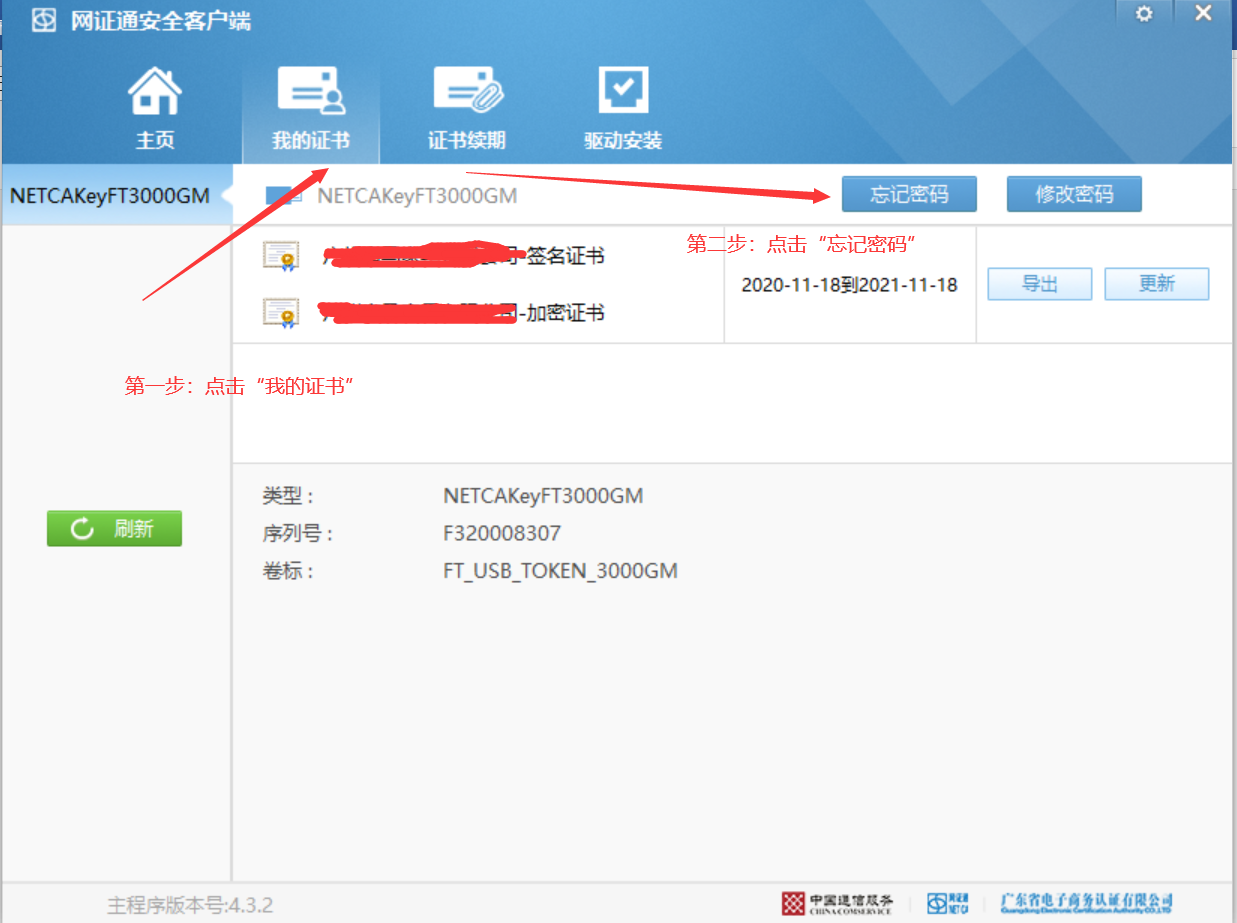 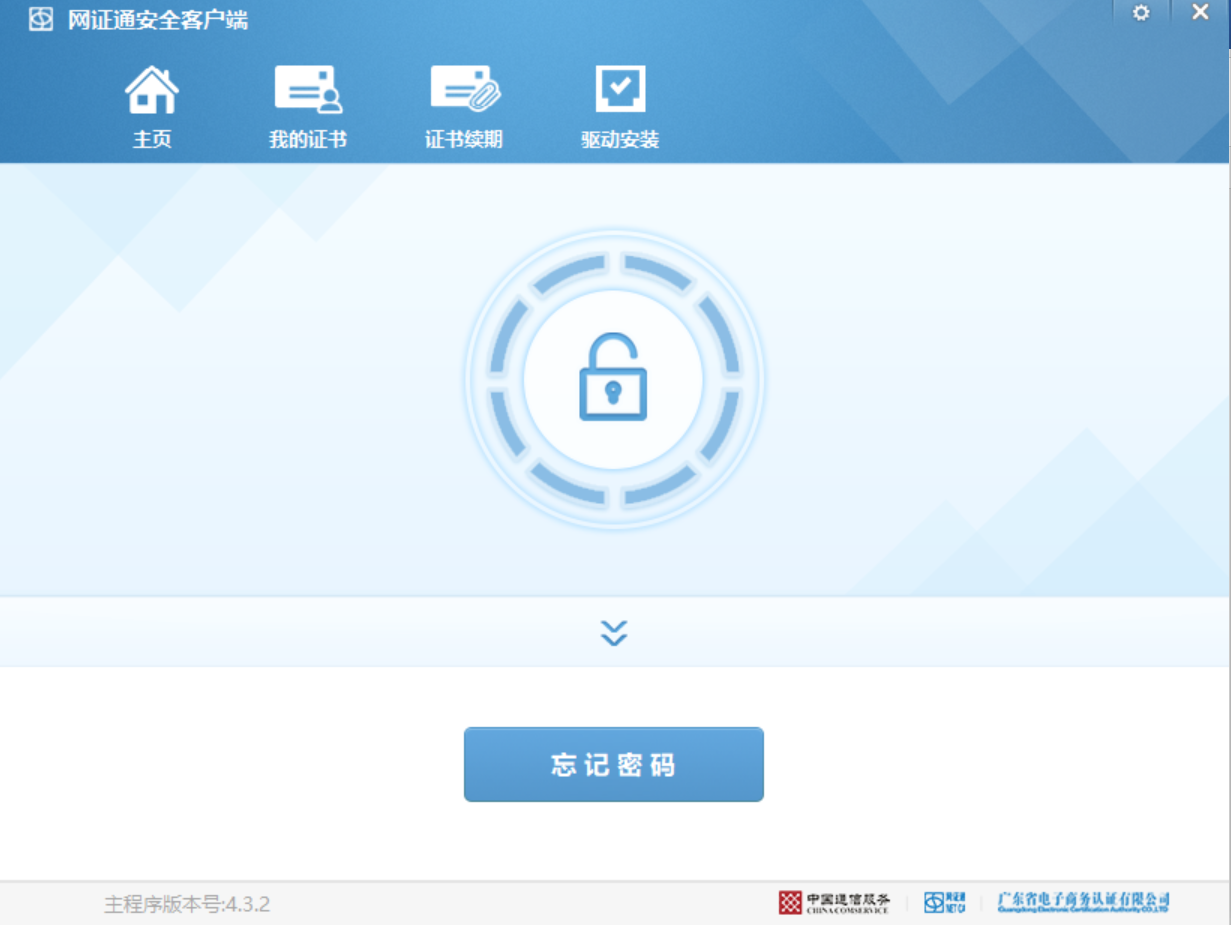 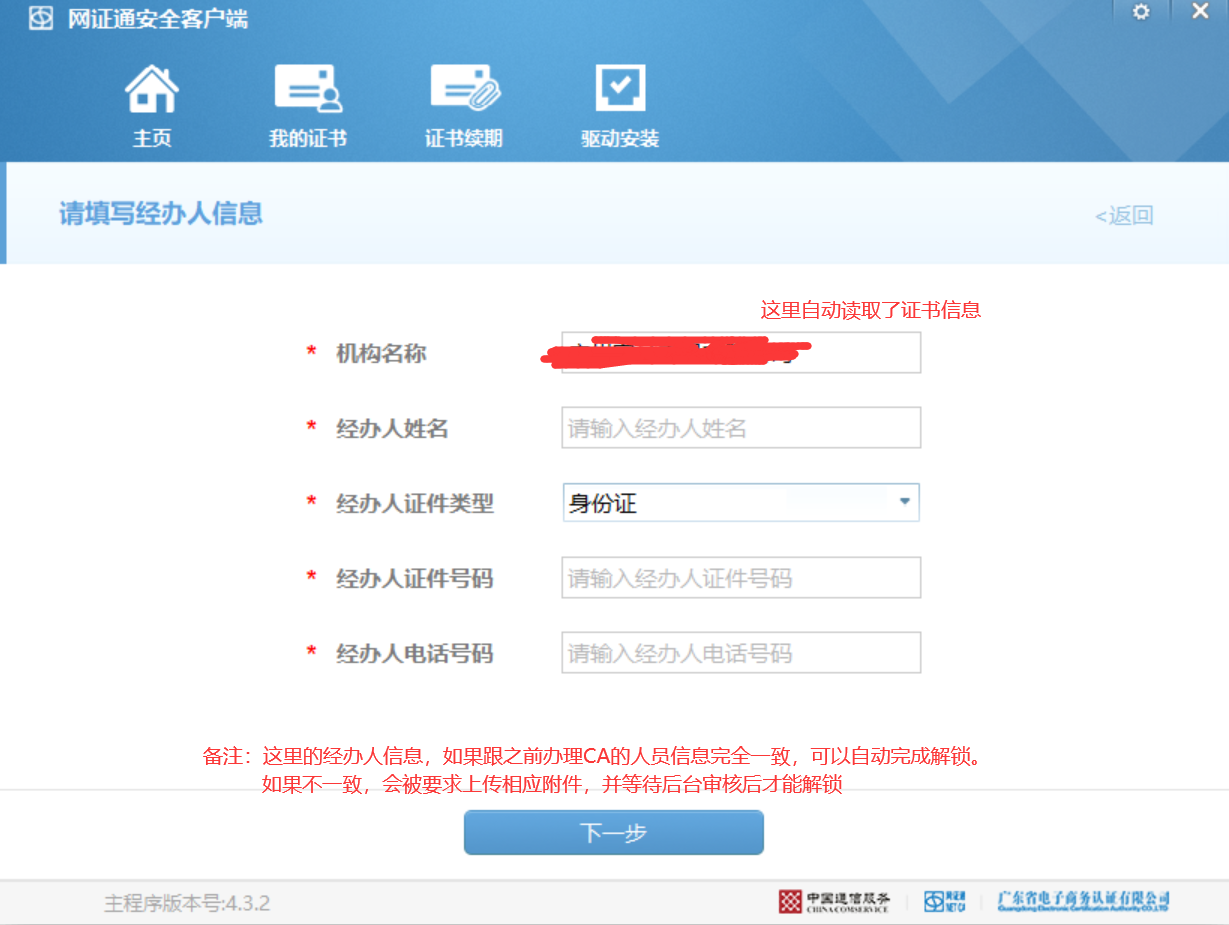 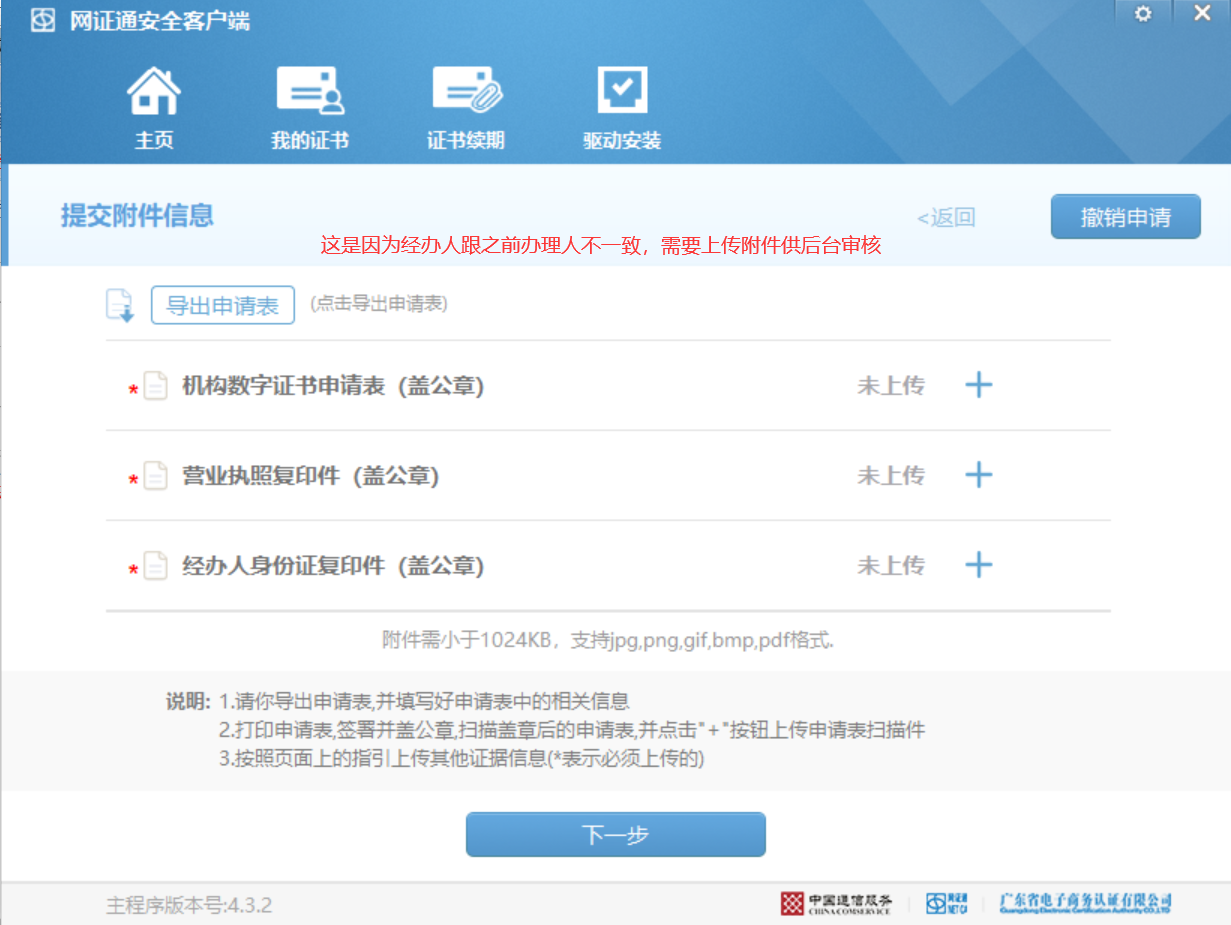 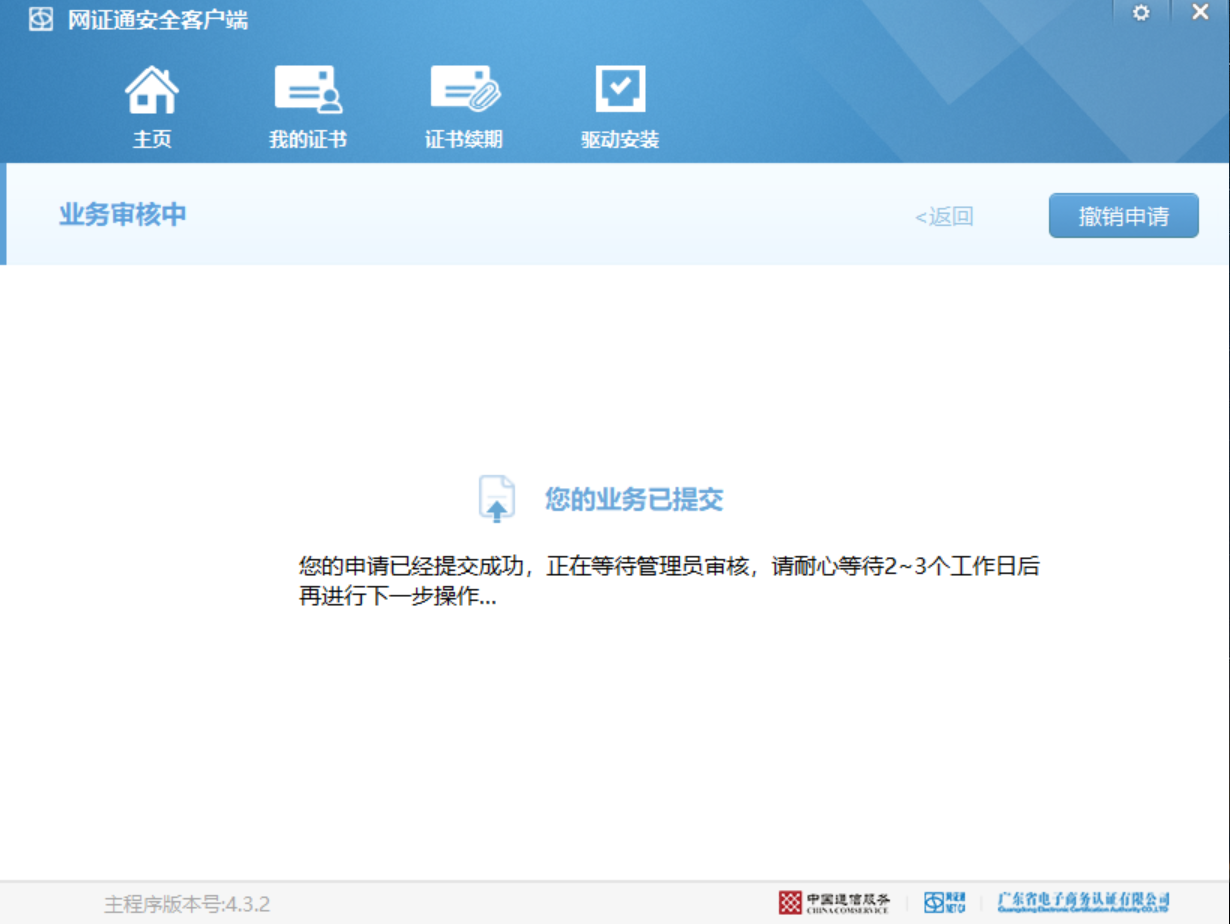 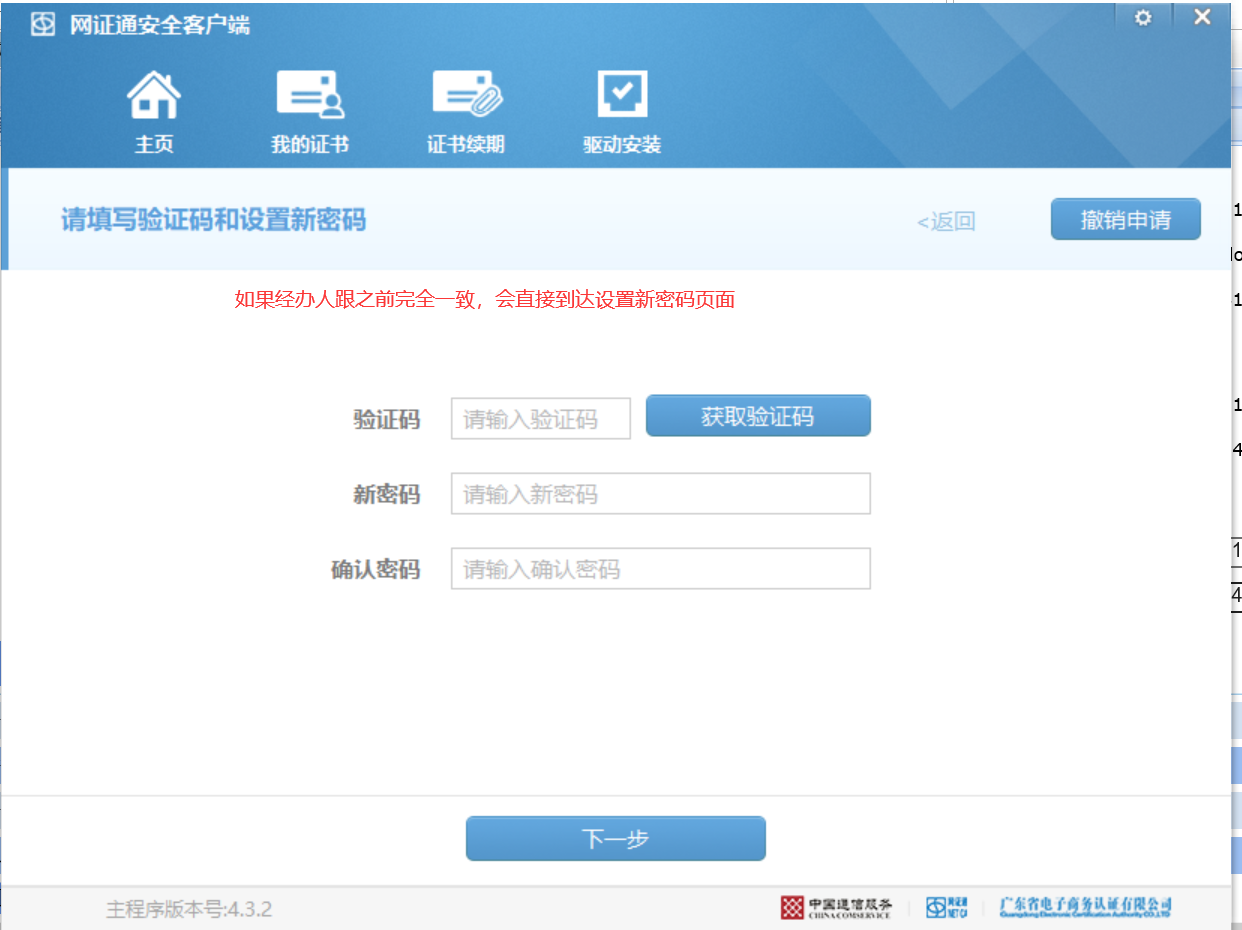 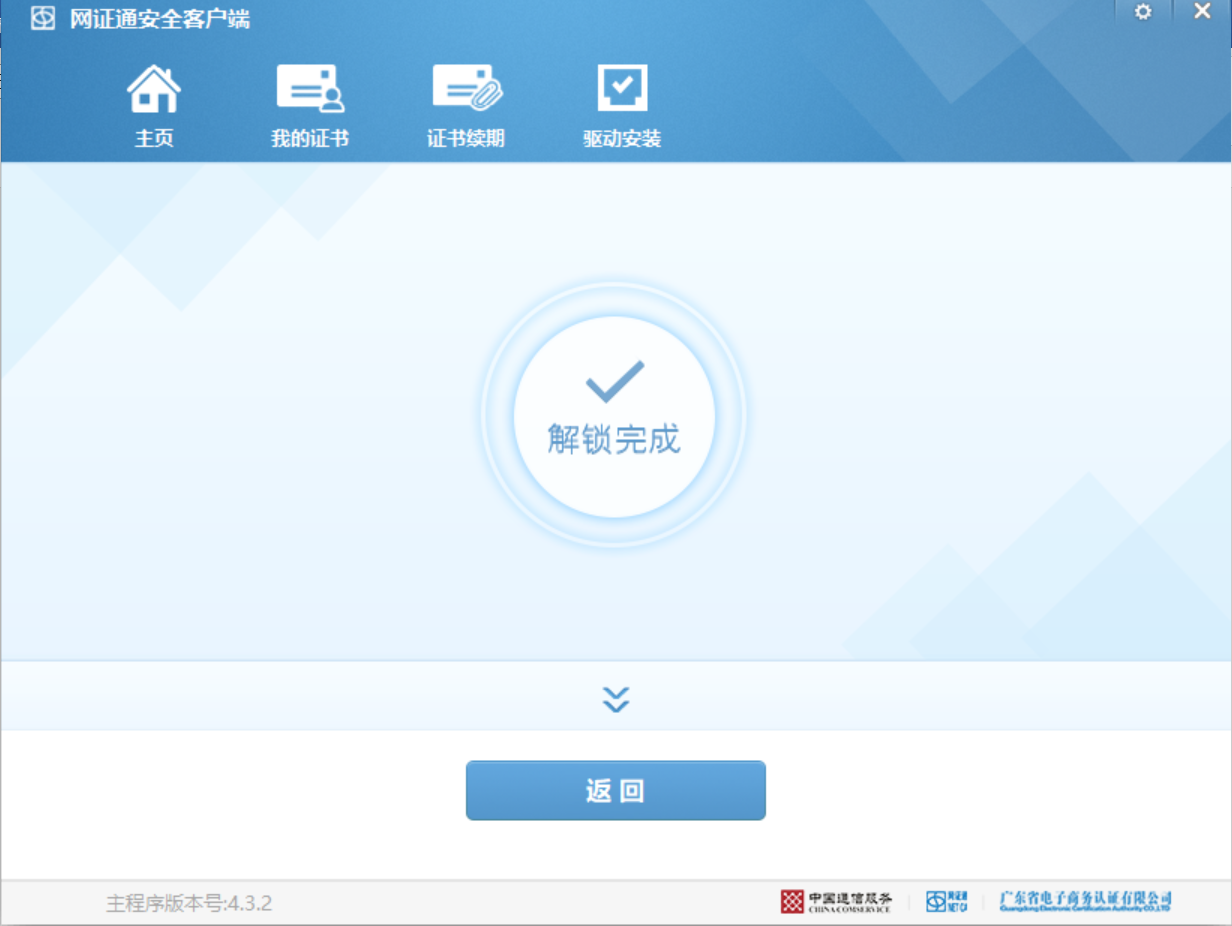 